ENVIRONMENTAL ACTIVITIES - GRADE 3 TERM 1 2023Name five useful animals_______________________________________________________________________________________________________________________________________Write the correct answerWe feel texture of soil using our  _________________________ (fingers, hair, eyes)Areas with less rain experience ____________________conditions (rainy, flood, drought)When animal droppings are collected and stored they can be used as ________________(manure, water, food)Water is transported over long distance by use of ____________________ (pipes, pots, jerricans)Which one of the following can be seen in the sky, during the day? ?__________________ ( moon, sun, stars)We get honey from __________________________ (sheep, bees)Match the sources of heat energy with the fuel used.
Gas cooker                      kerosene
Charcoal burner              Electricity
Electric cooker                 charcoal
stove                                GasName five wild animals______________________________________________________________________________________________________________________________________________________Name the weather symbols drawn below  ___________________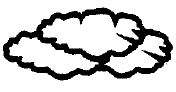     
___________________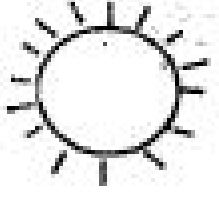  A lot of rain brings ___________________(1mk)We wear ___________________ during the muddy season(1mk)When we want to make long ribbon we use ___________________ soil(1mk)A___________________ is a wild animal which has no legs(1mk)
The main source of light is the ___________________Our school compound should be kept ___________________